ОШ „Никола Тесла“	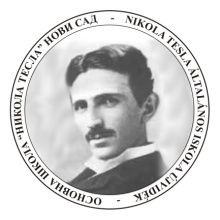 Нови Сад, Футошки пут 25 AТел: 021/ 47 90 365- директор ,47 90 364 - секретар                  47 90 369 –рачунов. ,47 90 368 –благајнаE-mail: osnikolate@gmail.comБрој: I-726Датум:27.05.2019.ОСНОВНА ШКОЛА ''НИКОЛА ТЕСЛА''ФУТОШКИ ПУТ бр 25А, НОВИ САД 21000о б ј а в љ у ј еПОЗИВ ЗА ПОДНОШЕЊЕ ПОНУДА У ПОСТУПКУ  ЈАВНЕ НАБАВKЕ МАЛЕ ВРЕДНОСТИЈНМВ 06/2019Наручилац:ОШ ''НИКОЛА ТЕСЛА''Нови Сад, Футошки пут 25 AПиб:100237126Матични број:08066680Интернет страница: www .osnikolateslans.edu.rsE-mail: osnikolate@gmail.comВрста наручиоца:ПросветаВрста поступка јавне набавке:Јавна набавка мале вредности Врста предмета јавне набавке: УслугеПредмет јавне набавке: Предмет јавне набавке мале вредности  је набавка услуга       осигурањаНазив и ознака из општег речника:Шифра 66510000- Услуге осигурања Шифра 66512100- Услуге осигурања од незгодеШифра 66516000- услуге осигурања од одговорностиШифра 66515200 – услуге осигурања имовинеЈавна набавка се спроводи ради закључења уговора о јавној  набавци мале вредностиКритеријум за доделу уговора:Најнижа понуђена цена Елементи критеријума по којима ће наручилац извршити избор најповољније понуде у ситуацији када постоје две или више понуда са једнаком ценом Уколико постоје две или више понуда са једнаком ценом као најповољнија понуда изабраће се понуда понуђач који је први доставио понуду Начин преузимања конкурсне документацијеКонкурсна документација се може преузети на  Порталу јавних набавки и интернет страници наручиоца : www .osnikolateslans.edu.rsНачин подношења понуде и рок:Понуде, са припадајућом документацијом, достављају се у затвореној и запечаћеној коверти на адресу наручиоца: ОШ ''Никола Тесла'', Футошки пут 25А, Нови Сад, са обавезном назнаком на лицу коверте:"Не отварати-понуда за ЈН МВ 06/2019 –   услуга осигурања  поштом или лично у просторије наручиоца. На полеђини коверте обавезно навести назив, адресу, број телефона и факса понуђача, е – маил адресу, као и име особе за контактПонуде које буду примљене након датума и сата  одређеног за подношење понуда сматраће се неблаговременом.По окончању поступка отварања понуда, комисија за јавне набавке мале вредности наручиоца, вратиће све неблаговремено поднете понуде понуђачима, неотворене и са назнаком да су поднете неблаговремено.Понуде са варијантама нису дозвољене.Место, време и начин отварања понуда:Јавно отварање понуда обавиће се 05.06.2019. године у 09.30 часова, у просторијама ОШ ''Никола Тесла'', Футошки пут 25 А, Нови Сад Услови под којима представници понуђача могу учествовати у поступку отварања понуда:Јавном отварању понуда могу присуствовати овлашћени представници понуђача, који су дужни да својство представника понуђача докажу предајом потписаног и овереног овлашћења комисији за јавну набавку.Рок за доношење одлуке о додели уговора:Рок за доношење одлуке о додели уговора је 10 (десет) дана од дана јавног отварања понуда.Лице за контакт:Радмила Будисављевић, е-маил-а: osnikolate@gmail.comНачин на који понуђач може тражити додатне информације и појашњења :  Понуђач може, у писменом облику,  на адресу Наручиоца-  ОШ ''Никола Тесла'', Футошки пут 25А, Нови Сад или путем е-маил-а: E-mail: osnikolate@gmail.com са назнаком - „Додатне информације/појашњења за ЈНМВ – 06/2019-  услуге осигурања , тражити од наручиоца додатне информације или појашњење у вези са припремањем понуде, најкасније 5 дана пре истека рока за подноше понуда, у радно време наручиоца од 08.00-14.00 часова , при чему може да укаже наручиоцу и на евентуално уочене недостатке и неправилности у конкурсној документацији. Наручилац ће у року од три дана од пријема захтева , ту информацију објавити на Порталу јавних набавки и својој интернет страници Тражење додатних информација и појашњења телефонски није дозвољено. Комуникација у поступку јавне набавке одвија се на начин уређен чл. 20. ЗЈН.Комисија за јавне набавке     Рок за достављање понуда је 05.06.2019.године до 09.00 часова.